İÇİNDEKİLERI -	GENEL BİLGİLER	1A.	MİSYON ve VİZYON	1B.	YETKİ ve SORUMLULUKLAR	1C.	İDAREYE İLİŞKİN BİLGİLER	61.	FİZİKSEL YAPI	62.	ÖRGÜT YAPISI	73.	BİLGİ ve TEKNOLOJİK KAYNAKLAR	84.	İNSAN KAYNAKLARI	95.	SUNULAN HİZMETLER	105.1.	Akademik Birim Hizmetleri	135.2.	İdari Birim Hizmetleri	16D.	YÖNETİM ve İÇ KONTROL SİSTEMİ	19II -	AMAÇ ve HEDEFLER	21A.	İDARENİN AMAÇ ve HEDEFLERİ	21B.	POLİTİKALAR ve ÖNCELİKLER	23III -	FAALİYETLERE İLİŞKİN BİLGİ ve DEĞERLENDİRMELER	24A.	MALİ BİLGİLER	241.	BÜTÇE UYGULAMA SONUÇLARI	242.	TEMEL MALİ TABLOLARA İLİŞKİN AÇIKLAMALAR	25B.	PERFORMANS BİLGİLERİ	261.	FAALİYET BİLGİLERİ	262.	PERFORMANS SONUÇLARI	28IV -	KURUMSAL KABİLİYET ve KAPASİTENİN DEĞERLENDİRİLMESİ	30V -	ÖNERİ ve TEDBİRLER	31VI -	EKLER	32A.	İÇ KONTROL GÜVENCE BEYANI	321.	HARCAMA YETKİLİSİ İÇ KONTROL GÜVENCE BEYANI	32TABLO DİZİNİTablo 1.	Bursa Teknik Üniversitesi Mimar Sinan Yerleşkesi Fiziki Alan Bilgileri	6Tablo 2.	Bursa Teknik Üniversitesi Yıldırım Yerleşkesi Fiziki Alan Bilgileri	6Tablo 3.	Teknolojik Kaynaklar ve Yazılımlar	8Tablo 4.	Kütüphane Kaynakları	8Tablo 5.	Akademik Personelin Kadro Doluluk Oranına Göre Dağılımı	9Tablo 6.	Yabancı Uyruklu Akademik Personel	9Tablo 7.	Diğer Üniversitelerden Üniversitemizde Görevlendirilen Akademik Personel	9Tablo 8.	İdari Personelin Kadro Doluluk Oranına Göre Dağılımı	9Tablo 9.	Personelin Yaş İtibariyle Dağılımı	9Tablo 10.	Düzenlenen ve Katılım Sağlanan Faaliyetler	10Tablo 11.	Akademik Faaliyetler	13Tablo 12.	İhale Bilgileri	16Tablo 13.	Doğrudan Temin Bilgileri	16Tablo 14.	21/F ve 22/D Alımlarının Bütçe Ödeneklerine Oranı	17Tablo 15.	Öğrenci ve Personele Sunulan Barınma Yemek ve Sağlık Hizmetleri	17Tablo 16.	Öğrenci Kulüpleri/Toplulukları	17Tablo 17.	2017 Yılı Bütçe Gerçekleşme Tablosu	24GRAFİK DİZİNİGrafik 1.	2017 Yılı Toplam Ödenek Bütçesinin Dağılımı	24Grafik 2.	2017 Yılı Harcamalarının Dağılımı	25Grafik 3.	Toplam Ödeneklerin Harcamalara Göre Gerçekleşme Oranları	25ŞEKİL DİZİNİŞekil 1.	Rektörlük Özel Kalem / … Fakültesi / … Enstitüsü / … Yüksekokulu / Genel Sekreterlik Özel Kalem / … Daire Başkanlığı / … Organizasyon Şeması	7Şekil 2.	BTÜ Ağ Topolojisi	16Şekil 3.	Merkezi Derslik	18SUNUŞÜniversitemiz Bursa’nın ikinci devlet üniversitesi olarak 21/07/2010 tarih ve 27648 sayılı Resmi Gazetede yayımlanan 14/07/2010 tarih ve 6005 sayılı Yükseköğretim Kurumları Teşkilatı Kanunu ile Bazı Kanun ve Kanun Hükmünde Kararnamelerde Değişiklik Yapılmasına Dair Kanunla kurulmuştur. Üniversitemiz bünyesinde 6 fakülte, 2 enstitü ve 1 yüksekokul bulunmaktadır.5018 sayılı Kamu Mali Yönetimi ve Kontrol Kanununun yürürlüğe girmesi ülkemizde benimsenen yeni kamu yönetimi anlayışının en önemli göstergesidir. Bu kanunun önemli yeniliklerinden birisi de kamu idarelerine “Faaliyet Raporları” hazırlama mecburiyeti getirmesidir. Kamu Mali Yönetimi ve Kontrol Kanununun 41. maddesinde; bütçeyle ödenek tahsis edilen harcama birimlerinin üst yöneticileri tarafından her yıl faaliyet raporları hazırlanması öngörülmektedir. Böylece kamu hizmetlerini yürütenlerin daha fazla sorumluluk üstlenmeleri, kamu idarelerinin performanslarının artması, yasama denetiminin daha etkin yerine getirilmesi hedeflenmektedir. Sonuçta faaliyet raporları, kamu kurum ve kuruluşlarında saydamlığın ve hesap verilebilirliğin de bir aracı olacaktır. Kamu idareleri, amaçlarını, hedeflerini ve faaliyetlerinin sonuçlarını faaliyet raporları sayesinde kamuoyu ile paylaşarak toplumun bilgilendirilmesi süreci de tesis edilmiş olacaktır.Üniversitemizin 2017 faaliyet sonuçlarını tüm yönleriyle açıklayan idare faaliyet raporumuz mali saydamlık ve hesap verme sorumluluğunu sağlamak amacıyla doğru, güvenilir, önyargısız ve tarafsız bilgiler kullanılarak, ilgili tarafların ve kamuoyunun bilgi sahibi olmasını sağlamak üzere açık, anlaşılır ve sade bir dil kullanılarak, 10.12.2003 tarihli ve 5018 sayılı Kamu Mali Yönetimi ve Kontrol Kanununun 41’inci maddesine ve Kamu İdarelerince Hazırlanacak Faaliyet Raporları Hakkında Yönetmeliğe dayanılarak hazırlanmıştır.Üniversitemiz 2017 yılı faaliyetlerinde görev alan tüm personelimize teşekkür eder, başarılar dilerim. GENEL BİLGİLERMİSYON ve VİZYONYETKİ ve SORUMLULUKLARTürkiye’de Yükseköğretim T.C. Anayasası’nın 130. ve 131. maddeleri ve 2547 sayılı Yükseköğretim Kanunu ile düzenlenmektedir. 2547 sayılı Yükseköğretim Kanununun amacı; yükseköğretimle ilgili amaç ve ilkeleri belirlemek ve bütün yükseköğretim kurumlarının ve üst kuruluşlarının teşkilatlanma, işleyiş, görev, yetki ve sorumlulukları ile eğitim-öğretim, araştırma, yayım, öğretim elemanları, öğrenciler ve diğer personel ile ilgili esasları bir bütünlük içinde düzenlemektir.İlgili Kanunun 12. maddesi uyarınca; yükseköğretim kurumlarının görevleri;Çağdaş uygarlık ve eğitim - öğretim esaslarına dayanan bir düzen içinde, toplumun ihtiyaçları ve kalkınma planları ilke ve hedeflerine uygun ve ortaöğretime dayalı çeşitli düzeylerde eğitim - öğretim, bilimsel araştırma, yayım ve danışmanlık yapmak,Kendi ihtisas gücü ve maddi kaynaklarını rasyonel, verimli ve ekonomik şekilde kullanarak, milli eğitim politikası ve kalkınma planları ilke ve hedefleri ile Yükseköğretim Kurulu tarafından yapılan plan ve programlar doğrultusunda, ülkenin ihtiyacı olan dallarda ve sayıda insan gücü yetiştirmek,Türk toplumunun yaşam düzeyini yükseltici ve kamuoyunu aydınlatıcı bilim verilerini söz, yazı ve diğer araçlarla yaymak,Örgün, yaygın, sürekli ve açık eğitim yoluyla toplumun özellikle sanayileşme ve tarımda modernleşme alanlarında eğitilmesini sağlamak,Ülkenin bilimsel, kültürel, sosyal ve ekonomik yönlerden ilerlemesini ve gelişmesini ilgilendiren sorunlarını, diğer kuruluşlarla işbirliği yaparak, kamu kuruluşlarına önerilerde bulunmak suretiyle öğretim ve araştırma konusu yapmak, sonuçlarını toplumun yararına sunmak ve kamu kuruluşlarınca istenecek inceleme ve araştırmaları sonuçlandırarak düşüncelerini ve önerilerini bildirmek,Eğitim - öğretim seferberliği içinde, örgün, yaygın, sürekli ve açık eğitim hizmetini üstlenen kurumlara katkıda bulunacak önlemleri almak,Yörelerindeki tarım ve sanayinin gelişmesine ve ihtiyaçlarına uygun meslek elemanlarının yetişmesine ve bilgilerinin gelişmesine katkıda bulunmak, sanayi, tarım ve sağlık hizmetleri ile diğer hizmetlerde modernleşmeyi, üretimde artışı sağlayacak çalışma ve programlar yapmak, uygulamak ve yapılanlara katılmak, bununla ilgili kurumlarla işbirliği yapmak ve çevre sorunlarına çözüm getirici önerilerde bulunmak,Eğitim teknolojisini üretmek, geliştirmek, kullanmak, yaygınlaştırmak,Yükseköğretimin uygulamalı yapılmasına ait eğitim - öğretim esaslarını geliştirmek, döner sermaye işletmelerini kurmak, verimli çalıştırmak ve bu faaliyetlerin geliştirilmesine ilişkin gerekli düzenlemeleri yapmaktır.Bursa Teknik Üniversitesi, 21/07/2010 tarih ve 27648 sayılı Resmi Gazetede yayımlanan 14/07/2010 tarih ve 6005 sayılı Yükseköğretim Kurumları Teşkilatı Kanunu ile bazı kanun ve kanun hükmünde kararnamelerde değişiklik yapılmasına dair kanunla kurulmuştur. Üniversitemiz bünyesinde 6 fakülte, 2 enstitü ve 1 yüksekokul bulunmaktadır.Bursa Teknik Üniversitesi Birimlerinin görev, yetki ve sorumluluklarına aşağıda yer verilmiştir.RektörÜniversite kurullarına başkanlık etmek, yükseköğretim üst kuruluşlarının kararlarını uygulamak, üniversite kurullarının önerilerini inceleyerek karara bağlamak ve üniversiteye bağlı kuruluşlar arasında düzenli çalışmayı sağlamak,Her eğitim-öğretim yılı sonunda ve gerektiğinde üniversitesinin eğitim-öğretim, bilimsel araştırma ve yayım faaliyetleri hakkında Üniversitelerarası Kurula bilgi vermek,Üniversitenin yatırım programlarını, bütçesini ve kadro ihtiyaçlarını, bağlı birimlerinin ve üniversite yönetim kurulu ile senatonun görüş ve önerilerini aldıktan sonra hazırlamak ve Yükseköğretim Kuruluna sunmak,Gerekli gördüğü hallerde üniversiteyi oluşturan kuruluş ve birimlerde görevli öğretim elemanlarının ve diğer personelin görev yerlerini değiştirmek veya bunlara yeni görevler vermek,Üniversitenin birimleri ve her düzeydeki personeli üzerinde genel gözetim ve denetim görevini yapmak,Üniversitenin ve bağlı birimlerin öğretim kapasitesinin rasyonel bir şekilde kullanılmasında ve geliştirilmesinde, öğrencilere gerekli sosyal hizmetlerin sağlanmasında, gerektiği zaman güvenlik önlemlerinin alınmasında, eğitim öğretim, bilimsel araştırma ve yayım faaliyetlerinin devlet kalkınma plan, ilke ve hedefleri doğrultusunda planlanıp yürütülmesinde, bilimsel ve idari gözetim ve denetimin yapılmasında ve bu görevlerin alt birimlere aktarılmasında, takip ve kontrol edilmesinde ve sonuçlarının alınmasında birinci derecede yetkili ve sorumludur.DekanFakülte kurullarına başkanlık etmek, fakülte kurullarının kararlarını uygulamak ve fakülte birimleri arasında düzenli çalışmayı sağlamak,Her öğretim yılı sonunda ve istendiğinde fakültenin genel durumu ve işleyişi hakkında rektöre rapor vermek,Fakültenin ödenek ve kadro ihtiyaçlarını gerekçesi ile birlikte rektörlüğe bildirmek, fakülte bütçesi ile ilgili fakülte yönetim kurulunun da görüşünü aldıktan sonra rektörlüğe sunmak,Fakültenin birimleri ve her düzeydeki personel üzerinde genel gözetim ve denetim görevini yapmak,Fakültenin ve bağlı birimlerinin öğretim kapasitesinin rasyonel bir şekilde kullanılmasında ve geliştirilmesinde gerektiği zaman güvenlik önlemlerinin alınmasında, öğrencilerin gerekli sosyal hizmetlerinin sağlanmasında, eğitim öğretim bilimsel araştırma ve yayım faaliyetlerinin düzenli bir şekilde yürütülmesinde, bütün faaliyetlerin gözetim ve denetiminin yapılmasında, takip ve kontrol edilmesinde ve sonuçlarının alınmasında rektöre karşı birinci derecede sorumludur.Yüksekokul MüdürüYüksekokul müdürü dekanlara verilmiş olan görevleri yüksekokul bakımından yerine getirir.Enstitü MüdürüEnstitü müdürü dekanlara verilmiş olan görevleri enstitü bakımından yerine getirir.SenatoÜniversitenin eğitim-öğretim, bilimsel araştırma ve yayım faaliyetlerinin esasları hakkında karar almak,Üniversitenin bütününü ilgilendiren kanun ve yönetmelik taslaklarını hazırlamak veya görüş bildirmek,Rektörün onayından sonra Resmi Gazete’de yayımlanarak yürürlüğe girecek olan üniversite veya üniversitenin birimleri ile ilgili yönetmelikleri hazırlamak,Üniversitenin yıllık eğitim-öğretim programını ve takvimini inceleyerek karar bağlamak,Bir sınava bağlı olmayan fahri akademik unvanlar vermek ve fakülte kurumlarının bu konudaki önerilerini karara bağlamak,Fakülte kurulları ile rektörlüğe bağlı enstitü ve yüksekokul kurullarının kararlarına yapılacak itirazları inceleyerek karara bağlamak,Üniversite yönetim kuruluna üye seçmekle sorumludur.Üniversite Yönetim KuruluYükseköğretim üst kuruluşları ile senato kararlarının uygulanmasında belirlenen plan ve programlar doğrultusunda rektöre yardım etmek,Faaliyet plan ve programlarının uygulanmasını sağlamak; üniversiteye bağlı birimlerin önerilerini dikkate alarak yatırım programını, bütçe tasarısı taslağını incelemek ve kendi önerileri ile birlikte rektörlüğe sunmak,Üniversite yönetimi ile ilgili Rektörün getireceği konularda karar almak,Fakülte, enstitü ve yüksekokul yönetim kurullarının kararlarına yapılacak itirazları inceleyerek kesin karara bağlamakla sorumludur.Genel SekreterlikGenel Sekreter, üniversite idari teşkilatının başıdır ve bu teşkilatın çalışmasından Rektöre karşı sorumludur.Genel Sekreter, üniversite idari teşkilatının başı olarak yapacağı görevler dışında, kendisi ve kendisine bağlı birimler aracılığı ile aşağıdaki görevleri yerine getirir.Üniversite idari teşkilatında bulunan birimlerin verimli, düzenli ve uyumlu şekilde çalışmasını sağlamak,Üniversite Senatosu ile Üniversite Yönetim Kurulunda oya katılmaksızın raportörlük görevi yapmak; bu kurullarda alınan kararların yazılması, korunması ve saklanmasını sağlamak,Üniversite Senatosu ile Üniversite Yönetim Kurulunun kararlarını üniversiteye bağlı birimlere iletmek,Üniversite idari teşkilatında görevlendirilecek personel hakkında rektöre öneride bulunmak,Basın ve halkla ilişkiler hizmetinin yürütülmesini sağlamak,Rektörlüğün yazışmalarını yürütmek,Rektörlüğün protokol, ziyaret ve tören işlerini düzenlemek,Rektör tarafından verilecek benzeri görevleri yapmak.İdari ve Mali İşler Daire BaşkanlığıAraç, gereç ve malzemenin temini ile ilgili hizmetleri yürütmek,Temizlik, aydınlatma, ısıtma, bakım, onarım ve benzeri hizmetleri yapmak,Basım ve grafik işleri ile evrak, yazı teksir hizmetlerini yerine getirmek,Sivil Savunma, güvenlik ve çevre kontrolü işlerini yürütmek,Verilecek benzeri görevleri yapmak.Strateji Geliştirme Daire BaşkanlığıUlusal kalkınma strateji ve politikaları, yıllık program ve hükümet programı çerçevesinde idarenin orta ve uzun vadeli strateji ve politikalarını belirlemek, amaçlarını oluşturmak üzere gerekli çalışmaları yapmak,İdarenin görev alanına giren konularda performans ve kalite ölçütleri geliştirmek ve bu kapsamda verilecek diğer görevleri yerine getirmek,İdarenin yönetimi ile hizmetlerin geliştirilmesi ve performansla ilgili bilgi ve verileri toplamak, analiz etmek ve yorumlamak,İdarenin görev alanına giren konularda, hizmetleri etkileyecek dış faktörleri incelemek, kurum içi kapasite araştırması yapmak, hizmetlerin etkililiğini ve tatmin düzeyini analiz etmek ve genel araştırmalar yapmak.,Yönetim bilgi sistemlerine ilişkin hizmetleri yerine getirmek,İdarede kurulmuşsa Strateji Geliştirme Kurulunun sekretarya hizmetlerini yürütmek,İdarenin stratejik plan ve performans programının hazırlanmasını koordine etmek ve sonuçlarının konsolide edilmesi çalışmalarını yürütmek,İzleyen iki yılın bütçe tahminlerini de içeren idare bütçesini, stratejik plan ve yıllık performans programına uygun olarak hazırlamak ve idare faaliyetlerinin bunlara uygunluğunu izlemek ve değerlendirmek,Mevzuatı uyarınca belirlenecek bütçe ilke ve esasları çerçevesinde, ayrıntılı harcama programı hazırlamak ve hizmet gereksinimleri dikkate alınarak ödeneğin ilgili birimlere gönderilmesini sağlamak,Bütçe kayıtlarını tutmak, bütçe uygulama sonuçlarına ilişkin verileri toplamak, değerlendirmek ve bütçe kesin hesabı ile malî istatistikleri hazırlamak,İlgili mevzuatı çerçevesinde idare gelirlerini tahakkuk ettirmek, gelir ve alacaklarının takip ve tahsil işlemlerini yürütmek,Genel bütçe kapsamı dışında kalan idarelerde muhasebe hizmetlerini yürütmek,Harcama birimleri tarafından hazırlanan birim faaliyet raporlarını da esas alarak idarenin faaliyet raporunu hazırlamak,İdarenin mülkiyetinde veya kullanımında bulunan taşınır ve taşınmazlara ilişkin icmal cetvellerini düzenlemek,İdarenin yatırım programının hazırlanmasını koordine etmek, uygulama sonuçlarını izlemek ve yıllık yatırım değerlendirme raporunu hazırlamak,İdarenin, diğer idareler nezdinde takibi gereken malî iş ve işlemlerini yürütmek ve sonuçlandırmak,Malî kanunlarla ilgili diğer mevzuatın uygulanması konusunda üst yöneticiye ve harcama yetkililerine gerekli bilgileri sağlamak ve danışmanlık yapmak,Ön malî kontrol faaliyetini yürütmek,İç kontrol sisteminin kurulması, standartlarının uygulanması ve geliştirilmesi konularında çalışmalar yapmak; üst yönetimin iç denetime yönelik işlevinin etkililiğini ve verimliliğini artırmak için gerekli hazırlıkları yapmak,Rektör tarafından verilecek diğer görevleri yapmak.Sağlık Kültür ve Spor Daire BaşkanlığıÖğrencilerin ve personelin, sağlık işleri ve tedavileri ile ilgili hizmetleri yürütmek,Öğrencilerin ve personelin barınma, yemek ve benzeri ihtiyaçlarını karşılamak,Öğrencilerin ve personelin, spor, kültürel ve sosyal ihtiyaçlarını karşılayacak faaliyetleri düzenlemek.Personel Daire BaşkanlığıÜniversitenin insan gücü planlaması ve personel politikasıyla ilgili çalışmalar yapmak, personel sisteminin geliştirilmesiyle ilgili önerilerde bulunmak,Üniversite personelinin atama, özlük ve emeklilik işleriyle ilgili işlemleri yapmak,İdari personelin hizmet öncesi ve hizmet içi eğitimi programlarını düzenlemek ve uygulamak,Verilecek benzeri görevleri yapmak.Öğrenci İşleri Daire BaşkanlığıÖğrencilerin yeni kayıt, kabul ve ders durumları ile ilgili gerekli işleri yapmak,Mezuniyet, kimlik, burs, mezunların izlenmesi işlemlerini yürütmek,Verilecek diğer benzeri görevleri yerine getirmek.Kütüphane ve Dokümantasyon Daire BaşkanlığıÜniversite kütüphanelerinin gerekli her türlü hizmetlerini karşılamak,Baskı, film, videobant, mikrofilm gibi kayıt katalogları ve hizmete sunma işlemleri ile bibliyografik tarama çalışmalarını yapmak,Verilecek benzeri diğer görevleri yerine getirmek.Bilgi İşlem Daire BaşkanlığıÜniversitedeki bilgi işlem sistemini işletmek; eğitim, öğretim ve araştırmalara destek olmak,Üniversitenin ihtiyaç duyacağı diğer bilgi işlem hizmetlerini yerine getirmek.Yapı İşleri ve Teknik Daire BaşkanlığıÜniversite bina ve tesislerinin projelerini yapmak, ihale dosyalarını hazırlamak, yapı ve onarımla ilgili ihaleleri yürütmek, inşaatları kontrol etmek ve teslim almak, bakım ve onarım işlerini yapmak,Kalorifer, kazan dairesi, soğuk oda, jeneratör, havalandırma sistemleri ile telefon santralı, çevre düzenleme ve araç işletme, asansör bakım ve onarımı ile benzer işleri yürütmek.İDAREYE İLİŞKİN BİLGİLERFİZİKSEL YAPIBursa Teknik Üniversitesi Mimar Sinan Yerleşkesi Fiziki Alan BilgileriBursa Teknik Üniversitesi Yıldırım Yerleşkesi Fiziki Alan BilgileriÖRGÜT YAPISIRektörlük Özel Kalem / … Fakültesi / … Enstitüsü / … Yüksekokulu / Genel Sekreterlik Özel Kalem / … Daire Başkanlığı / … Organizasyon ŞemasıBİLGİ ve TEKNOLOJİK KAYNAKLARTeknolojik Kaynaklar ve YazılımlarKütüphane KaynaklarıİNSAN KAYNAKLARIAkademik Personelin Kadro Doluluk Oranına Göre DağılımıYabancı Uyruklu Akademik PersonelDiğer Üniversitelerden Üniversitemizde Görevlendirilen Akademik Personelİdari Personelin Kadro Doluluk Oranına Göre DağılımıPersonelin Yaş İtibariyle DağılımıSUNULAN HİZMETLERDüzenlenen ve Katılım Sağlanan FaaliyetlerAkademik Birim HizmetleriAkademik FaaliyetlerNot: Her Akademik Harcama Birimi, ekteki “Akademik Faaliyetler” isimli Excel dosyasını düzenleyecektir.İdari Birim HizmetleriBütçe Hazırlama ve Uygulama Faaliyetleri2017 Yılı Merkezi Yönetim Bütçe Kanununun Uygulanması2017 yılı Bütçemizin kullanılması ile ilgili olarak ayrıntılı finansman programı hazırlanmış olup Maliye Bakanlığınca vize edilmiştir. 2013 yılı Merkezi Yönetim Bütçe Kanunu ile Üniversitemize tahsis edilen ödeneklerin ayrıntılı finansman programı kapsamında serbest bırakma işlemleri Maliye Bakanlığı (BÜMKO) ‘nın e-bütçe sistemi üzerinde yapılmış olup ödenekler ayrıntılı finansman programı kapsamında kullanılmıştır…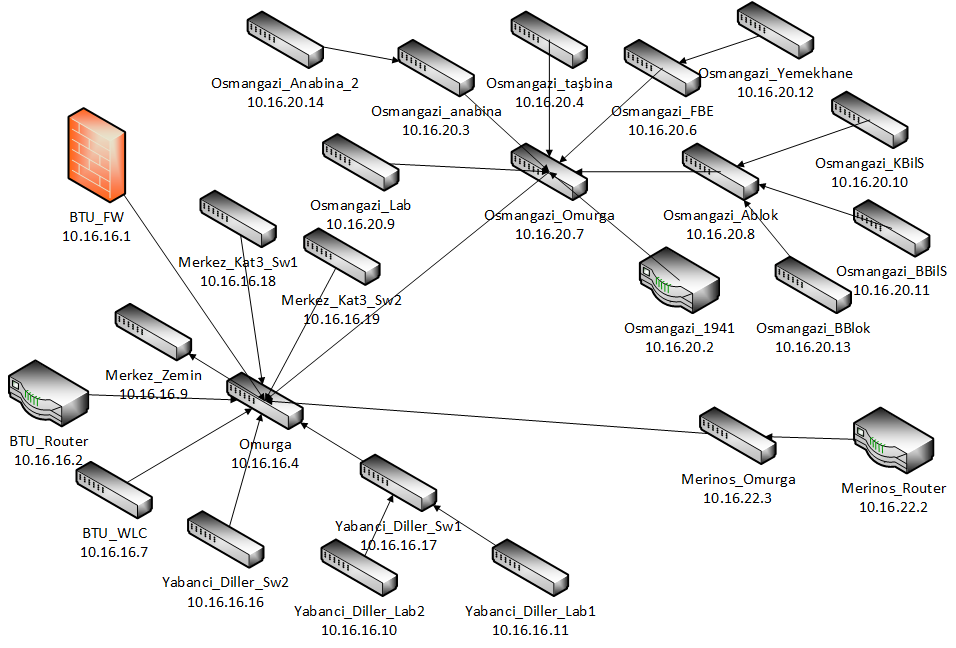 BTÜ Ağ TopolojisiYapılan ihale ve doğrudan temin alımlarına ilişkin bilgiler aşağıda gösterilmiştir.İhale BilgileriDoğrudan Temin Bilgileri21/F ve 22/D Alımlarının Bütçe Ödeneklerine OranıKızılay Kan Bağışı Haftası Etkinlikleri (Mayıs 2017)Kızılay Haftası etkinliği kapsamında Üniveristemiz Yıldırım Yerleşkesinde kurulan Kızılay kan bağışı çadırına personel ve öğrencilerimiz kan bağışı yaparak destek verdi.Öğrenci ve Personele Sunulan Barınma Yemek ve Sağlık HizmetleriÖğrenci Kulüpleri/TopluluklarıMerkezi Derslik A Blok, Spor Salonu, Altyapı ve Çevre Düzenlemesi İşiÜniversitemiz yatırım programında yer alan Merkezi Derslik A Blok ile Spor Salonunun yapılması ve binalara ait altyapı ile çevre düzenlemesinin yapılması işinin ihalesi 2013 yılında tamamlanarak 25.12.2013 tarihinde sözleşmesi imzalanmıştır. Söz konusu iş sözleşmeye göre 11.05.2015 tarihinde tamamlanacaktır.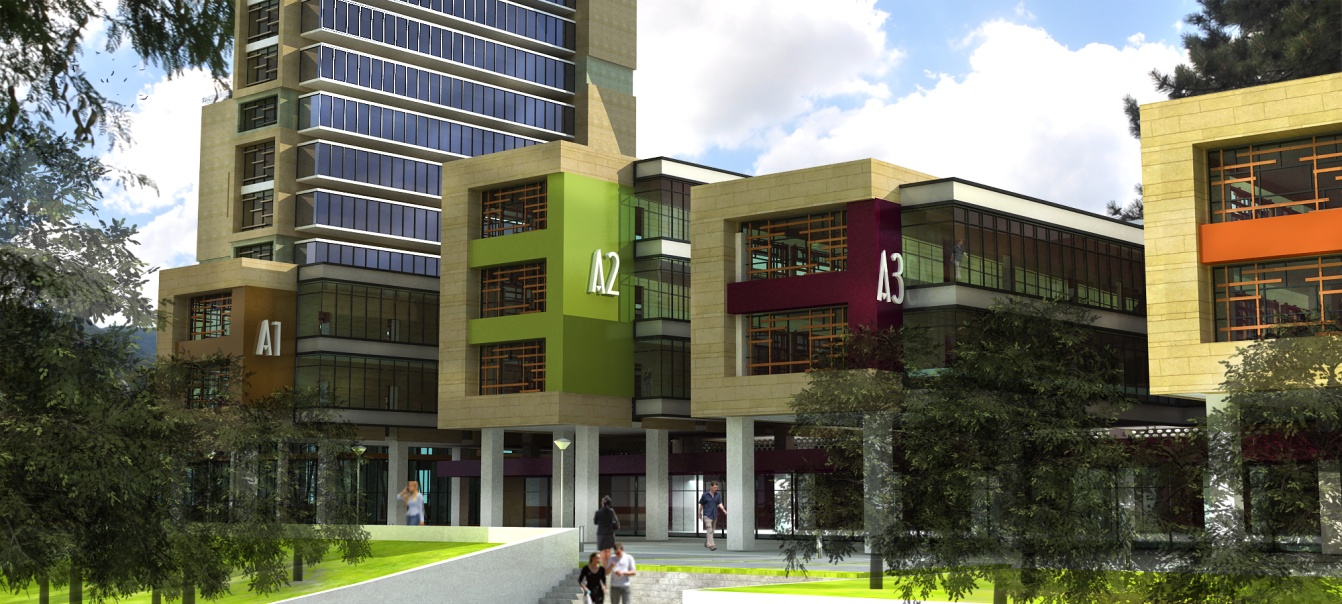 Merkezi DerslikYÖNETİM ve İÇ KONTROL SİSTEMİÜniversitemiz “Özel Bütçeli İdare” olarak 5018 Sayılı Kamu Mali Yönetimi ve Kontrol Kanunun, 5436 sayılı Kanunun 12’nci maddesi ile değiştirilmiş (II) sayılı cetvelinin (A) bölümünde sayılan Yükseköğretim Kurulu, Üniversiteler ve Yüksek Teknoloji Enstitüleri içerisinde yer almaktadır.5018 sayılı Kamu Mali Yönetimi ve Kontrol Kanunun 11’inci maddesinde üst yöneticilerin, 31 ve 32’nci maddelerinde harcama yetkisi ve yetkilisini 33’üncü maddesinde giderin gerçekleştirilmesine ilişkin yöntemler açıkça belirlenmiştir. Üniversitemiz yönetim ve iç kontrol sistemini kanuna uygun olarak oluşturabilmek için teşkilat yapısını düzenlemiş, 5018 sayılı Kanuna ve kanunun ilgili maddelerine istinaden çıkartılan yönetmelik, tebliğ ve diğer mevzuatlara uygun olarak işlemlerini yürütmüştür. 5018 sayılı Kanunun 11’inci maddesinde “Bakanlıklarda müsteşar, diğer kamu idarelerinde en üst yönetici, il özel idarelerinde vali ve belediyelerde belediye başkanı üst yöneticidir. Ancak, Millî Savunma Bakanlığında üst yönetici Bakandır. Üst yöneticiler, idarelerinin stratejik planlarının ve bütçelerinin kalkınma planına, yıllık programlara, kurumun stratejik plan ve performans hedefleri ile hizmet gereklerine uygun olarak hazırlanması ve uygulanmasından, sorumlulukları altındaki kaynakların etkili, ekonomik ve verimli şekilde elde edilmesi ve kullanımını sağlamaktan, kayıp ve kötüye kullanımının önlenmesinden, malî yönetim ve kontrol sisteminin işleyişinin gözetilmesi, izlenmesi ve bu kanunda belirtilen görev ve sorumlulukların yerine getirilmesinden Bakana; mahallî idarelerde ise meclislerine karşı sorumludurlar. Üst yöneticiler, bu sorumluluğun gereklerini harcama yetkilileri, malî hizmetler birimi, malî kontrol yetkilisi ve iç denetçiler ile muhasebe yetkilisi aracılığıyla yerine getirirler.” denilerek kanunda görevliler ve sorumlular açıkça belirlenmiştir.Üniversitemizde gelir, gider, varlık ve yükümlülüklerinin etkili, ekonomik ve verimli bir şekilde yönetilmesi, kanunlara ve düzenlemelere uygun olarak faaliyet gösterilmesi, her türlü mali karar ve işlemlerde usulsüzlük ve yolsuzluğun önlenmesi, karar oluşturmak ve izlemek için düzenli, zamanında ve güvenilir rapor ve bilgi edinilmesi, varlıkların kötüye kullanılması ve israfını önlemek ve kayıplara karşı korunmasını sağlamak amacı ile harcama birimleri ve Strateji Geliştirme Daire Başkanlığı tarafından yürütülen ön mali kontrol için aşağıdaki düzenlemeler yapılmıştır.5436 sayılı Kamu Mali Yönetimi ve Kontrol Kanunu ile Bazı Kanun ve Kanun Hükmünde Kararnamelerde Değişiklik Yapılması Hakkında Kanunun 15’inci maddesi, 5018 sayılı Kamu Mali Yönetim ve Kontrol Kanununun 58 ve 60’ıncı maddeleri ile 31.12.2005 tarihli ve 26040 sayılı 3’üncü Mükerrer Resmi Gazetede yayımlanan İç Kontrol ve Ön Mali Kontrole İlişkin Usul ve Esaslara göre hazırlanan 25.05.2011 tarih ve 1056 sayılı Rektörlük Oluru ile “Bursa Teknik Üniversitesi Ön Mali Kontrol İşlemlerine İlişkin Usul ve Esaslar” belirlenmiştir.2017 yılında yapılan ön mali kontrol işlemlerinde, Strateji Geliştirme Daire Başkanlığınca, mal ve hizmet alımlarında KDV hariç 250.000,00 TL’yi, yapım işlerinde 500.000,00 TL’yi aşan giderlerde, her türlü taahhüt ve sözleşme tasarılarının taahhüde girişilmeden (sözleşme imzalanmadan önce) ön mali kontrolü yapılmakta olup; bu tutarların altında kalanlar ise uygunluk denetimine tabi tutulmuştur.Strateji Geliştirme Daire Başkanlığınca ön mali kontrole tabi mali karar ve işlemler aşağıda belirtilmiştir.Taahhüt evrakı ve sözleşme tasarıları,Ödenek aktarma işlemleri,Kadro dağılım cetvelleri,Geçici işçi pozisyonları,Yan ödeme cetvelleri.Gelir, gider, varlık ve yükümlülüklere ilişkin mali karar ve işlemler, harcama birimleri ve mali hizmetler birimi tarafından idarenin bütçesi, bütçe tertibi, kullanılabilir ödenek tutarı, ayrıntılı harcama veya finansman programları, merkezi yönetim bütçe kanunu ve diğer mali mevzuat hükümlerine uygunluk yönlerinden kontrol edilmekte, harcama birimlerimizce mali karar ve işlemler; kaynakların etkili, ekonomik ve verimli bir şekilde kullanılması açısından değerlendirilmektedir.AMAÇ ve HEDEFLERİDARENİN AMAÇ ve HEDEFLERİPOLİTİKALAR ve ÖNCELİKLERFAALİYETLERE İLİŞKİN BİLGİ ve DEĞERLENDİRMELERMALİ BİLGİLERBÜTÇE UYGULAMA SONUÇLARI2017 Yılı Bütçe Gerçekleşme TablosuGenel olarak Grafik 1’de de görüldüğü gibi 2017 yılı toplam ödenek bütçesi dağılımı incelendiğinde, % … oran ile … en büyük paya sahiptir. … % 1,14 oran ile en az pay olarak yerini almaktadır.2017 Yılı Toplam Ödenek Bütçesinin DağılımıTEMEL MALİ TABLOLARA İLİŞKİN AÇIKLAMALARHarcama dağılımları Grafik 2’de incelendiğinde … % 37,14 oran ile en büyük paya sahiptir. Grafik 1’e göre …deki % 27,55 oranındaki azalma, gerçekleşme oranındaki düşük seviye olarak Grafik 3’de görülebilir. En büyük paya sahip … gerçekleşme oranının en düşük seviyede olması, genel olarak … harcama birimi bütçesi gerçekleşme oranını % 44,61’e düşürdüğü, Grafik 3’te görülmektedir.2017 Yılı Harcamalarının DağılımıToplam Ödeneklerin Harcamalara Göre Gerçekleşme OranlarıPERFORMANS BİLGİLERİFAALİYET BİLGİLERİPERFORMANS SONUÇLARIKURUMSAL KABİLİYET ve KAPASİTENİN DEĞERLENDİRİLMESİÜstünlüklerÜstünlükler maddeler halinde yazılacaktır.ZayıflıklarZayıflıklar maddeler halinde yazılacaktır.ÖNERİ ve TEDBİRLERHer harcama biriminin öneri ve alınabilecek tedbirleri yazılacaktır. Aynı zamanda geleceğe yönelik bir projeksiyon analizi de sunabilirler.EKLERİÇ KONTROL GÜVENCE BEYANIHARCAMA YETKİLİSİ İÇ KONTROL GÜVENCE BEYANIHarcama yetkilisi olarak yetkim dahilinde;Bu raporda yer alan bilgilerin güvenilir, tam ve doğru olduğunu beyan ederim.Bu raporda açıklanan faaliyetler için idare bütçesinden harcama birimimize tahsis edilmiş kaynakların etkili, ekonomik ve verimli bir şekilde kullanıldığını, görev ve yetki alanım çerçevesinde iç kontrol sisteminin idari ve mali kararlar ile bunlara ilişkin işlemlerin yasallık ve düzenliliği hususunda yeterli güvenceyi sağladığını ve harcama birimimizde süreç kontrolünün etkin olarak uygulandığını bildiririm. Bu güvence, harcama yetkilisi olarak sahip olduğum bilgi ve değerlendirmeler, iç kontroller, iç denetçi raporları ile Sayıştay raporları gibi bilgim dahilindeki hususlara dayanmaktadır.Burada raporlanmayan, idarenin menfaatlerine zarar veren herhangi bir husus hakkında bilgim olmadığını beyan ederim. (Bursa – … / … / ……) ………………………(Harcama Birimi Yetkilisi)FİZİKİ ALAN / BİNA ADI KAT SAYISI(Bodrum Dahil)TOPLAM KAPALI ALAN (m²)Diğer…TOPLAMTOPLAMFİZİKİ ALAN/BİNA ADI KAT SAYISI(Bodrum Dahil)TOPLAM KAPALI ALAN (m²)Diğer…TOPLAMTOPLAMCinsiMiktarCinsiMiktarMasaüstü BilgisayarTaşınabilir BilgisayarSunucuKesintisiz Güç Kayn. (UPS)YazıcıSwitchTarayıcıLazer MetreFaxRouter (Yönlendirici)ProjeksiyonAğ Güvenlik CihazıFotokopiBaskı MakinesiTelevizyonTel Zımba Dikiş MakinesiFotoğraf MakinesiCiltleme MakinesiKameraKesme ve Delgi MakinesiGüvenlik KamerasıMicrosoft ÜrünleriAutodesk ÜrünleriAnti virüs ProgramıAdobe ÜrünleriVmvare-vSphere 5.0Diğer…Bilgi KaynaklarıMiktarKitapE-DergiE-VeritabanıDVD & CDDiğer…ÜnvanDoluBoşToplamProfesörDoçentYrd. DoçentÖğretim GörevlisiOkutmanUzmanÇeviriciEğit.- Öğretim PlanlamacısıAraştırma GörevlisiToplamUnvanGeldiği ÜlkeÇalıştığı BölümKişi SayısıToplamToplamToplamUnvanÇalıştığı BirimGeldiği ÜniversiteKişi SayısıToplamToplamToplamÜnvanDoluBoşToplamGenel İdari Hizmetler SınıfıSağlık Hizmetleri SınıfıTeknik Hizmetler  SınıfıAvukatlık Hizmetleri SınıfıYardımcı Hizmetli SınıfıToplam Akademik… - 2526 - 3031 - 3536 - 4041 - 4546 - 5051 - 5556 - …Kişi SayısıYüzdeİdari… - 2526 - 3031 - 3536 - 4041 - 4546 - 5051 - 5556 - …Kişi SayısıYüzdeAna FaaliyetlerAlt FaaliyetlerDüzenlenen Faaliyet Sayısı (Adet)Katılım Sağlanan Faaliyet Sayısı (Adet)Toplam Faaliyet Sayısı (Adet)Bilimsel FaaliyetlerKongre/Sempozy./KurultayBilimsel FaaliyetlerSeminerBilimsel FaaliyetlerPanel / Açık OturumBilimsel FaaliyetlerKonferansBilimsel FaaliyetlerÇalıştay / WorkshopBilimsel FaaliyetlerŞuraBilimsel FaaliyetlerForumBilimsel FaaliyetlerDiğerSergi FaaliyetleriResimSergi FaaliyetleriEl SanatlarıSergi FaaliyetleriHeykelSergi FaaliyetleriSeramikSergi FaaliyetleriFotoğrafSergi FaaliyetleriKarikatürSergi FaaliyetleriKitapSergi FaaliyetleriGrafik / Tasarım / AfişSergi FaaliyetleriRakuSergi FaaliyetleriMezuniyet ÜrünleriSergi FaaliyetleriKarmaSergi FaaliyetleriDiğerFuar FaaliyetleriKitapFuar FaaliyetleriEl SanatlarıFuar FaaliyetleriHediyelik EşyaFuar FaaliyetleriMobilya ve DekorasyonFuar FaaliyetleriYapıFuar FaaliyetleriGiyim / TekstilFuar FaaliyetleriGıdaFuar FaaliyetleriBilişim / TeknolojiFuar FaaliyetleriEv TekstiliFuar FaaliyetleriTarım / HayvancılıkFuar FaaliyetleriTurizm / TanıtımFuar FaaliyetleriSanayi / TicaretFuar FaaliyetleriKültür / SanatFuar FaaliyetleriProjeFuar FaaliyetleriDiğerFestival / Şenlik / Şölen FaaliyetleriTiyatroFestival / Şenlik / Şölen FaaliyetleriFilm / SinemaFestival / Şenlik / Şölen FaaliyetleriHalk OyunlarıFestival / Şenlik / Şölen FaaliyetleriDans / Bale / OperaFestival / Şenlik / Şölen FaaliyetleriMüzikFestival / Şenlik / Şölen FaaliyetleriKitap / OkumaFestival / Şenlik / Şölen FaaliyetleriEl SanatlarıFestival / Şenlik / Şölen FaaliyetleriKarikatürFestival / Şenlik / Şölen FaaliyetleriKültür ve TanıtımFestival / Şenlik / Şölen FaaliyetleriBahar ŞenliğiFestival / Şenlik / Şölen FaaliyetleriKültür / SanatFestival / Şenlik / Şölen FaaliyetleriGençlik / Çocuk / KadınFestival / Şenlik / Şölen FaaliyetleriBilim / BilişimFestival / Şenlik / Şölen FaaliyetleriUçurtmaFestival / Şenlik / Şölen FaaliyetleriSpor MüsabakalarıFestival / Şenlik / Şölen FaaliyetleriDiğerYarışma FaaliyetleriFotoğrafYarışma FaaliyetleriHalk OyunlarıYarışma FaaliyetleriResimYarışma FaaliyetleriŞiirYarışma FaaliyetleriKompozisyonYarışma FaaliyetleriBilgiYarışma FaaliyetleriSatrançYarışma FaaliyetleriKarikatürYarışma FaaliyetleriTürkü / Şarkı / Ses / MüzikYarışma FaaliyetleriEl SanatlarıYarışma FaaliyetleriYemek / TatlıYarışma FaaliyetleriUçurtmaYarışma FaaliyetleriTasarımYarışma FaaliyetleriDiğerİşitsel ve Görsel-İşitsel Gösteri FaaliyetleriKonser / Müzik Dinletileriİşitsel ve Görsel-İşitsel Gösteri FaaliyetleriŞiir Dinletisiİşitsel ve Görsel-İşitsel Gösteri FaaliyetleriKitap Okuma Saatiİşitsel ve Görsel-İşitsel Gösteri FaaliyetleriMasal Anlatmaİşitsel ve Görsel-İşitsel Gösteri FaaliyetleriTiyatroİşitsel ve Görsel-İşitsel Gösteri FaaliyetleriFilm / Sinemaİşitsel ve Görsel-İşitsel Gösteri FaaliyetleriSlayt ve Diaİşitsel ve Görsel-İşitsel Gösteri FaaliyetleriHalk Oyunlarıİşitsel ve Görsel-İşitsel Gösteri FaaliyetleriDansİşitsel ve Görsel-İşitsel Gösteri FaaliyetleriBale / Operaİşitsel ve Görsel-İşitsel Gösteri FaaliyetleriSirk / İlluzyonİşitsel ve Görsel-İşitsel Gösteri FaaliyetleriSemazen / Semahİşitsel ve Görsel-İşitsel Gösteri FaaliyetleriKukla / Karagöz-Hacivatİşitsel ve Görsel-İşitsel Gösteri FaaliyetleriSes ve Işıkİşitsel ve Görsel-İşitsel Gösteri FaaliyetleriSöyleşi / Sohbetİşitsel ve Görsel-İşitsel Gösteri FaaliyetleriDiğerTanıtım FaaliyetleriBelgesel HazırlamaTanıtım FaaliyetleriKültürel Tanıtım GünleriTanıtım FaaliyetleriÜniversite TanıtımıTanıtım FaaliyetleriProje TanıtımıTanıtım FaaliyetleriBilgilendirme ToplantısıTanıtım FaaliyetleriDiğerÖzel Gün ve Haftalar FaaliyetleriMilli BayramlarÖzel Gün ve Haftalar FaaliyetleriDini BayramlarÖzel Gün ve Haftalar FaaliyetleriKurtuluş GünleriÖzel Gün ve Haftalar FaaliyetleriÖzel HaftalarÖzel Gün ve Haftalar FaaliyetleriAnma TörenleriÖzel Gün ve Haftalar FaaliyetleriÖzel GünlerÖzel Gün ve Haftalar FaaliyetleriMevsimlik BayramlarÖzel Gün ve Haftalar FaaliyetleriYıldönümleriÖzel Gün ve Haftalar FaaliyetleriDiğerGezi FaaliyetleriKültür / TurizmGezi FaaliyetleriBilimsel / TeknikGezi FaaliyetleriÇevreGezi FaaliyetleriEğitim / AraştırmaGezi FaaliyetleriDiğerEğitim Programları FaaliyetleriEğitimEğitim Programları FaaliyetleriKursEğitim Programları FaaliyetleriOryantasyonEğitim Programları FaaliyetleriSertifika ProgramlarıEğitim Programları FaaliyetleriDiğerFaaliyet TürüAlt Faaliyet TürüDetaySayı
(Adet)1) PROJEUluslararası destekli sonuçlandırılmış projeDünya Bankası, Avrupa Birliği ve Avrupa Konseyi destekli proje1) PROJEUluslararası destekli sonuçlandırılmış projeDiğer resmi kurum ve kuruluşlar tarafından destekli proje1) PROJEUlusal destekli sonuçlandırılmış projeTÜBA ve TÜBİTAK destekli proje1) PROJEUlusal destekli sonuçlandırılmış projeKalkınma Bakanlığı destekli proje1) PROJEUlusal destekli sonuçlandırılmış projeSanayi Tezleri Programı (SAN-TEZ) projesi1) PROJEUlusal destekli sonuçlandırılmış projeDiğer kamu kuruluşları (Yükseköğretim kurumları hariç)1) PROJEUlusal destekli sonuçlandırılmış projeYükseköğretim kurumlan tarafından destekli bilimsel araştırma projesi1) PROJEUlusal destekli sonuçlandırılmış projeÖzel kuruluşlar2) TASARIMSanatsal tasarım (Bina, çevre, eser, yayın, mekan, obje)Kamu kurumları ile özel hukuk tüzel kişileri bünyesinde uygulamaya konmuş2) TASARIMSanatsal tasarım (Bina, çevre, eser, yayın, mekan, obje)Bilimsel yayınla tescillenmiş2) TASARIMSanatsal tasarım (Bina, çevre, eser, yayın, mekan, obje)Diğer2) TASARIMBilimsel tasarımBilimsel yayınla tescillenmiş2) TASARIMBilimsel tasarımKamu kurumları ile özel hukuk tüzel kişileri bünyesinde uygulamaya konmuş2) TASARIMBilimsel tasarımDiğer2) TASARIMFaydalı objeTSE/TPE tarafından tescillenmiş3) ÖDÜL
(Çalışma / proje / yayın teşvik ödülü hariç)TÜBA ve TÜBİTAK'tan alınan ödülTÜBA ve TÜBİTAK'tan alınan ödül3) ÖDÜL
(Çalışma / proje / yayın teşvik ödülü hariç)Alanında yurtdışı kurum veya kuruluşlardan alınan ödülAlanında yurtdışı kurum veya kuruluşlardan alınan ödül3) ÖDÜL
(Çalışma / proje / yayın teşvik ödülü hariç)Alanında yurtiçi kamu kurum ve kuruluşlarından alınan ödülAlanında yurtiçi kamu kurum ve kuruluşlarından alınan ödül3) ÖDÜL
(Çalışma / proje / yayın teşvik ödülü hariç)Uluslararası BSEUluslararası BSE3) ÖDÜL
(Çalışma / proje / yayın teşvik ödülü hariç)Ulusal BSEUlusal BSE3) ÖDÜL
(Çalışma / proje / yayın teşvik ödülü hariç)Alanından özel kurum ve kuruluşlarından alınan ödülAlanından özel kurum ve kuruluşlarından alınan ödül4) PATENTAlanında ulusal veya uluslararası tescillenmiş patentAlanında ulusal veya uluslararası tescillenmiş patent5) ARAŞTIRMAYurtdışıYurtdışı5) ARAŞTIRMAYurtiçiYurtiçi6) ATIFÖğretim üyesi/elemanının yazar olarak yer almadığı uluslararası kitaplarda, öğretim üyesi/elemanının eserlerine yapılan her bir atıfÖğretim üyesi/elemanının yazar olarak yer almadığı uluslararası kitaplarda, öğretim üyesi/elemanının eserlerine yapılan her bir atıf6) ATIFÖğretim üyesi/elemanının yazar olarak yer almadığı ulusal kitaplarda, öğretim üyesi/elemanının eserlerine yapılan her bir atıfÖğretim üyesi/elemanının yazar olarak yer almadığı ulusal kitaplarda, öğretim üyesi/elemanının eserlerine yapılan her bir atıf6) ATIFSSCJ, SCI-Exp, AHCI indekslerindeki dergilerdeki, öğretim üyesi/elemanının yazar olarak yer almadığı makalelerde, öğretim üyesi/elemanının eserlerine yapılan her bir atıfSSCJ, SCI-Exp, AHCI indekslerindeki dergilerdeki, öğretim üyesi/elemanının yazar olarak yer almadığı makalelerde, öğretim üyesi/elemanının eserlerine yapılan her bir atıf6) ATIFSSCI, SCI-Exp, AHCI dışındaki alan indekslerindeki dergilerdeki, öğretim üyesi/elemanının yazar olarak yer almadığı makalelerde, öğretim üyesi/elemanının eserlerine yapılan her bir atıfSSCI, SCI-Exp, AHCI dışındaki alan indekslerindeki dergilerdeki, öğretim üyesi/elemanının yazar olarak yer almadığı makalelerde, öğretim üyesi/elemanının eserlerine yapılan her bir atıf6) ATIFDiğer hakemli uluslararası ve ulusal dergilerdeki, öğretim üyesi/elemanının yazar olarak yer almadığı makalelerde, öğretim üyesi/elemanının eserlerine yapılan her bir atıfDiğer hakemli uluslararası ve ulusal dergilerdeki, öğretim üyesi/elemanının yazar olarak yer almadığı makalelerde, öğretim üyesi/elemanının eserlerine yapılan her bir atıf7) TEBLİĞ
(BİLDİRİ)Uluslararası kongre, sempozyum, panel, çalıştay gibi bilimsel, sanatsal toplantılarda sözlü olarak sunulan ve tam metin olarak yayımlanan tebliğUluslararası kongre, sempozyum, panel, çalıştay gibi bilimsel, sanatsal toplantılarda sözlü olarak sunulan ve tam metin olarak yayımlanan tebliğ7) TEBLİĞ
(BİLDİRİ)Uluslararası kongre, sempozyum, panel, çalıştay gibi bilimsel, sanatsal toplantılarda sözlü olarak sunulan ve özet metin olarak yayımlanan tebliğUluslararası kongre, sempozyum, panel, çalıştay gibi bilimsel, sanatsal toplantılarda sözlü olarak sunulan ve özet metin olarak yayımlanan tebliğ7) TEBLİĞ
(BİLDİRİ)Uluslararası kongre, sempozyum, panel, çalıştay gibi bilimsel, sanatsal toplantılarda sözlü olarak sunulan ve poster olarak sergilenen tebliğUluslararası kongre, sempozyum, panel, çalıştay gibi bilimsel, sanatsal toplantılarda sözlü olarak sunulan ve poster olarak sergilenen tebliğ8) YAYINAraştırma (tez hariç) kitabıAlanında uluslararası yayımlanan araştırma kitabı8) YAYINAraştırma (tez hariç) kitabıAlanında ulusal yayımlanan araştırma kitabı8) YAYINDers kitabıAlanında uluslararası yayımlanan ders kitabı8) YAYINDers kitabıAlanında ulusal yayımlanan ders kitabı8) YAYINKitapta editörlükAlanında uluslararası yayımlanan kitap editörlüğü8) YAYINKitapta editörlükAlanında ulusal yayımlanan kitap editörlüğü8) YAYINKitap bölümüAlanında uluslararası yayımlanan kitap bölümü8) YAYINKitap bölümüAlanında ulusal yayımlanan kitap bölümü8) YAYINKitap tercümesiAlanında yayımlamış tam kitap çevirisi8) YAYINKitap tercümesiAlanında yayımlamış kitap bölümü çevirisi8) YAYINKitap tercümesinde editörlükAlanında yayımlanan kitap çevirisi editörlüğü8) YAYINAnsiklopedi konu/madde yazarıAlanında uluslararası yayımlanan ansiklopedi konusu/maddesi8) YAYINAnsiklopedi konu/madde yazarıAlanında ulusal yayımlanan ansiklopedi konusu/maddesi8) YAYINDergi editörlüğüSSCI, SCI-Exp, AHCI dergilerinde editörlük8) YAYINDergi editörlüğüSSCI, SCI-Exp, AHCI dışındaki alan indekslerindeki dergilerde editörlük8) YAYINDergi editörlüğüDiğer hakemli uluslararası ve ulusal dergilerde editörlük8) YAYINKitap/dergi editörler kurulu üyeliğiSSCI, SCI-Exp, AHCI dergilerinde editörler kurulu üyeliği8) YAYINKitap/dergi editörler kurulu üyeliğiSSCI, SCI-Exp, AHCI dışındaki alan indekslerindeki dergilerde editörler kurulu üyeliği8) YAYINKitap/dergi editörler kurulu üyeliğiDiğer hakemli ulusal ve uluslararası dergilerde editörler kurulu üyeliği8) YAYINÖzgün makalesiSSCI, SCI-Exp, AHCI dergilerinde yayımlanan tam makale8) YAYINÖzgün makalesiSSCI, SCI-Exp, AHCI dışındaki alan indekslerindeki dergilerde yayımlanan tam makale8) YAYINÖzgün makalesiDiğer hakemli uluslararası ve ulusal dergilerde yayımlanan tam makale8) YAYINDiğer (Teknik not, yorum, vaka takdimi, editöre mektup, özet, kitap kritiği, araştırma notu, bilirkişi raporu ve benzeri)SSCI, SCI-Exp, AHCI indekslerindeki dergilerde yayımlanan teknik not, editöre mektup, tartışma, vaka takdimi ve özet türünden makale8) YAYINDiğer (Teknik not, yorum, vaka takdimi, editöre mektup, özet, kitap kritiği, araştırma notu, bilirkişi raporu ve benzeri)SSCI, SCI-Exp, AHCI dışındaki alan dergilerde yayımlanan teknik not, editöre mektup, tartışma, vaka takdimi ve özet türünden makale8) YAYINDiğer (Teknik not, yorum, vaka takdimi, editöre mektup, özet, kitap kritiği, araştırma notu, bilirkişi raporu ve benzeri)Diğer hakemli uluslararası ve ulusal dergilerde yayımlanan teknik not, editöre mektup, tartışma, vaka takdimi ve özet türünden makale8) YAYINUluslararası boyutta performansa dayalı yayımlanmış ses ve/veya görüntü kaydı bulunmakÖzgün kişisel kayıt8) YAYINUluslararası boyutta performansa dayalı yayımlanmış ses ve/veya görüntü kaydı bulunmakKarma kayıt8) YAYINUlusal boyutta performansa dayalı yayımlanmış ses ve/veya görüntü kaydı bulunmakÖzgün kişisel kayıt8) YAYINUlusal boyutta performansa dayalı yayımlanmış ses ve/veya görüntü kaydı bulunmakKarma kayıt9) SERGİÖzgün kişisel etkinlikUluslararası9) SERGİÖzgün kişisel etkinlikUlusal9) SERGİKarma etkinliklerDavetli/yarışmalı uluslararası9) SERGİKarma etkinliklerDavetli/yarışmalı ulusalTürüİhale Adediİhale Bedeli (TL)Mal Alımı Hizmet AlımıTürüAdediTutarı (TL)Mal AlımıHizmet AlımıTürüBütçe Ödeneği (TL)21/F-22/D Alım Tutarı (TL)Oran %Mal Alımı Hizmet AlımıYemek Hizmetinden Yararlanan SayısıMediko Sağlık Hizmetinden Yararlananların SayısıÖğrenci PersonelToplamÖğrenci Kulübü / Topluluğu AdıÜye SayısıSpor TopluluğuÇağdaş Gezginler TopluluğuToplum Gönüllüleri TopluluğuTiyatro TopluluğuKimya TopluluğuMakine Teknolojileri, Robot ve Otomasyon TopluluğuFelsefe ve Edebiyat TopluluğuErasmus TopluluğuMetalurji ve Malzeme Mühendisliği TopluluğuMüzik TopluluğuFaaliyet AlanlarıFaaliyet AlanlarıFaaliyet Alanı IAkademik FaaliyetlerFaaliyet Alanı IIDış FaaliyetlerFaaliyet Alanı IIIMekansal FaaliyetlerFaaliyet Alanı IVKurumsal FaaliyetlerAmaçlarAmaçlarAmaçlarFA – IAmaç 1Ulusal ve Uluslararası Alanda Nitelikli Öğrenci ve Akademisyenler Tarafından Tercih Edilen, Eğitim-Öğretim Kalitesi Yüksek Bir Üniversite OlmakFA – IAmaç 2Uluslararası Toplumun, Ülkemizin ve Sanayimizin Kalkınmasına Hizmet Edecek Araştırmalar YapmakFA – IIAmaç 3Toplumun Yaşam Kalitesini Arttıracak Hizmetler Geliştiren, İtibarı Yüksek, Saygın Bir Üniversite OlmakFA – IIIAmaç 4Sürdürülebilir, Yaşanabilir, Engelsiz ve İşlevsel Bir Yerleşkeye Sahip OlmakFA – IVAmaç 5Mükemmelliği Hedefleyen Kurumsal Yapının Sürekliliğini SağlamakHedeflerHedeflerHedeflerAmaç 1Hedef 1.1Ulusal ve Uluslararası Eğilimlere Uygun Lisans ve Lisansüstü Programlarda Eğitim ve Öğretim Kalitesinin Sürekliliğini SağlamakAmaç 1Hedef 1.2Ulusal ve Uluslararası Akademik Hareketliliğin Sürekliliğini SağlamakAmaç 1Hedef 1.3Öğrencilerin; Eğitim Teknolojilerini Etkin Kullanmalarını, Kapasitelerini Artırmalarını ve Sosyal Yaşam Kalitelerini Yükseltmelerini Sağlayan Destek Hizmetlerini SunmakAmaç 2Hedef 2.1Ülkemizin Kalkınmasına Hizmet Edecek Araştırmalar YapmakAmaç 2Hedef 2.2Sanayimizin Dünya Çapında Rekabet Edebilirliğini Artırmak İçin Teknolojik Destek Vermek, Araştırma Geliştirme Platformu OluşturmakAmaç 2Hedef 2.3Araştırmalar İçin Gerekli Finansal Kaynakları ve Alt Yapıyı GeliştirmekAmaç 3Hedef 3.1Toplumun İhtiyaç Duyduğu Alanlarda Sosyal Sorumluluk Projeleri GerçekleştirmekAmaç 3Hedef 3.2Toplumun İhtiyacı Olan Alanlarda Sürekli Eğitim ve Mesleki Eğitim Programları DüzenlemekAmaç 3Hedef 3.3Kurumun İmaj ve İtibarını Artıracak Tanıtım ve Halkla İlişkiler Etkinlikleri DüzenlemekAmaç 4Hedef 4.1Yeni Yerleşke İnşaatlarını Planlanan Süre İçinde TamamlamakAmaç 4Hedef 4.2Yerleşkeleri; Sürdürülebilir, Çevreye Duyarlı ve Engelsiz Bina Standartlarına Uygun Olarak Mekansal Bütünlüğü SağlamakAmaç 4Hedef 4.3Yerleşke İçinde Yeterli Sosyal Donatı Alanları İnşa EtmekAmaç 5Hedef 5.1Strateji Geliştirme Unsurlarında Bütünlüğün Korunmasını SağlamakAmaç 5Hedef 5.2Akademik ve İdari Personelin Yetkinlik, Katılım ve Bağlılığını Artırmayı Esas Alarak Mevcut Kaynakların Etkili, Ekonomik ve Verimli Kullanılmasını SağlamakAmaç 5Hedef 5.3Ulusal ve Uluslararası Yönetim Modellerine Göre Üniversiteyi YapılandırmakÇALIŞANLAR’daSÜREÇLER’deUzlaşmacı ve Paylaşımcı Olmak,Mesleki Uzmanlık,Güvenilirlik,Tarafsızlık,Şeffaflık,Liyakat,Güncellik,Çevreye Duyarlılık,Yeniliğe Açık Olmak,Değişime Uyum Sağlayabilmek,Hukuka ve İnsan Haklarına Saygılı Olmak,Tarafsız, Şeffaf ve Güvenilir Olmak,Uzmanlığı ve Bilgiyi Esas Almak,Eşit ve Adaletli Olmak,Toplumsal Duyarlılık,Hesap Verebilirlik,Kişisel Verilerde Gizlilik,Katılımcılık ve Ulaşılabilirlik,Bütüncül Bakış Açısına Sahip Olmak,Çevreye ve Tarihi Dokuya Duyarlı Olmak,BEKLENTİLER’deBEKLENTİLER’deDeğerlendirme Doğruluğu ve Güvenilirlik,Verimli, Etkin ve Kaliteli Hizmet,Kaynakları Verimli Kullanmak,Güncel Verileri İçermek,Sosyal İçerikli Olmak,Nesnellik,Problem Çözücü Olmak,Değişimi Takip Edebilmek,Motive ve Koordine Edici Olmak,Çalışan ve Vatandaş Memnuniyetini Sağlamak,Değerlendirme Doğruluğu ve Güvenilirlik,Verimli, Etkin ve Kaliteli Hizmet,Kaynakları Verimli Kullanmak,Güncel Verileri İçermek,Sosyal İçerikli Olmak,Nesnellik,Problem Çözücü Olmak,Değişimi Takip Edebilmek,Motive ve Koordine Edici Olmak,Çalışan ve Vatandaş Memnuniyetini Sağlamak,KoduÖdenek TürüKBÖ (TL)Toplam Ödenek (TL)Harcama (TL)01Personel Giderleri02Sosyal Güvenlik Kurumlarına Devlet Primi Giderleri03Mal Ve Hizmet Alım Giderleri05Cari Transferler06Sermaye GiderleriGENEL TOPLAMGENEL TOPLAMPERFORMANS HEDEFİFAALİYETLER SORUMLU BİRİMLER1.1.1 Ulusal ve uluslararası eğilimlere uygun nitelikli diploma programları geliştirmek ve uygulamak-Özel Kalem (Rektörlük)1.1.2 Üniversitenin yüksek başarı dilimine sahip öğrenciler tarafından tercih edilmesini sağlamak-Özel Kalem (Rektörlük)1.1.3 Lisansüstü programlardan hedeflenen sayıda nitelikli öğrencilerin mezun olmasını sağlamak1 Büro HizmetiTüm Enstitüler2 EğitimTüm Enstitüler1.2.1 Ülkemizin ihtiyacı olan nitelikli akademisyenler yetiştirmek1 GörevlendirmeTüm Enstitüler1.2.2 Akademik alanda hareketliliği artırmak-Tüm Akademik Harcama Birimleri1.3.1 Fiziki altyapısı yeterli, eğitim teknolojilerini etkin kullanan bir üniversite olmak1 LaboratuvarTüm Akademik Harcama Birimleri, İMİDB1.3.2 Yabancı dil yeterlilik düzeyinin artırılmasını sağlamak-Yabancı Diller YOM1.3.3 Kapasite ve sosyal yaşam kalitesi yüksek bir öğrenci profilini sağlamak1 BilişimKDDB, BİDB2 İhalePDB, KDDB3 Yayın ve MatbaaKDDB, OF, YİTDB, YDYO, İMİDB, SKSDB4 Öğrenci Kulüp ve EtkinlikTüm Akademik Harcama Birimleri, SKSDB, ÖİDB5 Sağlıklı ve Dengeli YaşamaSKSDB2.1.1 Akademik araştırmaların sayısını artırmak1 Eğitime İlişkin AraştırmaÖzel Kalem (Rektörlük)2.2.2 Akademik çalışmalar ile sanayi sektöründe gelişmeyi sağlamak-Özel Kalem (Rektörlük)2.3.1 Araştırma altyapısını geliştirmek-Özel Kalem (Rektörlük)3.1.1 Sosyal sorumluluk projelerinde destek sağlamak-Genel Sekreterlik3.2.1 Toplumun eğitim taleplerini değerlendirmek-Genel Sekreterlik3.3.1 Kurumun imaj ve itibarını arttırmak1 İletişimGenel Sekreterlik2 Temsil ve TanıtımGenel Sekreterlik4.1.1 Üniversite Kampüs Mülkiyeti Oluşturmak1 KamulaştırmaYİTDB4.2.1 Yerleşkelerin Fiziki Mekan Bütünlüğünü Sağlamak1 Bakım OnarımYİTDB2 İhaleYİTDB3 İnşaat YapımYİTDB4.3.1 Öğrencilerin Sosyal Donatı Kullanımlarını Artırmak1 Öğrenci Kulüp ve EtkinlikSKSDB5.1.1 Strateji geliştirme unsurlarını kullanarak kurumsal bütünlüğü sağlamak-SGDB5.2.1 İdare hizmet sürekliliğini sağlamak1 BilişimTüm Harcama Birimleri2 İhaleDBMMF, İMİDB, SKSDB3 İletişimTüm Harcama Birimleri5.2.2 Ortak alanlardan yararlanma sürekliliğini sağlamak1 Temizlik ve Çevre DüzenlemeİMİDB2 Güvenlik HizmetiİMİDB3 TaşınmazİMİDB4 Taşıt İşlemİMİDB5 Temel İhtiyaçİMİDB5.2.3 Personel haklarının standart seviyede olmasını sağlamak-Tüm Harcama Birimleri5.2.4 Personel kapasitesini artırmak1 EğitimTüm Harcama Birimleri2 GörevlendirmeTüm Harcama Birimleri3 İç Denetim Birimi GörevlendirmeÖzel Kalem (Rektörlük)4 Sağlıklı ve Dengeli YaşamaİMİDB5.2.5 Hukuki süreçlerin sürekliliğini sağlamak1 Hukuki FaaliyetlerHukuk Müşavirliği5.3.1 İdare hizmet kalitesini artırmak1 Hizmet KalitesiSGDBPerformans GöstergeleriPerformans GöstergeleriGöstergeUygulamaAçıklamaAçıklama1.1.1.1Lisans, yüksek lisans ve doktora programlarının Türkiye Yükseköğretim Yeterlilikler Çerçevesine uygunluğu (%)201.1.1.2Akredite edilmiş program sayısı (MÜDEK, ABET vb. Akreditasyon Kuruluşları tarafından) (Adet)-1.1.2.1Normal sürede mezun olan Lisans öğrenci oranı (%)-1.1.2.2Alanında istihdam olan Lisans öğrencisi (%)-1.1.2.3Öğrenci memnuniyeti (%)601.1.2.4Doluluk oranları (%)1001.1.2.5Gelen Öğrenci yerleştirme kalite düzeyi+1.1.3.1LÜ mezunların toplam mezun sayısına oranı (1/3) (%)-1.1.3.2Normal sürede mezun olan YL öğrenci oranı (%)-1.2.1.1Lisansüstü öğrencilerin akademisyen olma oranı (%)-1.2.1.2Farklı üniversitelerde akademisyen olan mezunlar (Kişi)-1.2.2.1Uluslararası öğrenci (Kişi)-1.2.2.2Uluslararası akademisyen (Okutman dahil) (Kişi)81.2.2.3Ziyaretçi akademisyen (giden/gelen) (Kişi)21.2.2.4Değişim programlarına katılan öğrenci (giden/gelen) (Kişi)21.3.1.1Akıllı sınıf (Adet)251.3.1.2Bilgisayar başına düşen öğrenci (Kişi)21.3.1.3Eğitim Laboratuvarı Kullanımı (%)701.3.1.4Ortalama sınıf mevcudu (Kişi)401.3.1.5Öğrenci memnuniyeti (fiziki yapı) (%)501.3.2.1İngilizce yeterlilik sınavında başarılı olan öğrenci (%)701.3.3.1Öğrenci kulüpleri (Adet)31.3.3.2Öğrenci kulüplerine katılım (%)301.3.3.3Sosyal, Sportif ve Kültürel etkinliklere katılım (Adet / %)3/351.3.3.4Kütüphanedeki dokümantasyon sayısındaki artış (%)701.3.3.5Kütüphane kullanımı (%)651.3.3.6Yemekhane kullanımı (%)901.3.3.7Öğrenci memnuniyeti (%)652.1.1.1Uluslararası indekslerde taranan dergilerdeki yayınlar (Adet)0,92.2.1.1Sanayi ortaklı projesi (Adet)32.3.1.1Araştırma projesi (Adet)53.1.1.1Sosyal sorumluluk proje sayısı (Adet)33.2.1.1Sürekli Eğitim Merkezi’ne katılım (Kişi)-3.2.1.2Açılan eğitim programı (Adet)43.3.1.1Basında çıkan olumlu / olumsuz haber (Adet)23.3.1.2Kurum itibar puanı (%)1003.3.1.3Bilinirlik / Tanınırlık (%)504.1.1.1Tamamlanan yeni bina (Adet)14.2.1.1LEED standartlarına uygunluk (Puan)40-494.2.1.2Engelsiz bina onayı (Adet)-4.3.1.1Kişi başına düşen sosyal alan (m2)105.1.1.1Stratejik Planın Uygulanması+5.1.1.2İç Kontrol Sisteminin Uygulanması+5.1.1.3Muhasebeleştirme İşlemleri (%)1005.1.1.4Ön Mali Kontrol İşlemleri (%)1005.1.1.5Gelir-Gider Bütçe İşlemleri (%)1005.1.1.6Performans Esaslı Bütçeleme (Adet)15.1.1.7Faaliyet Raporu (Adet)15.1.1.8Bütçe dışı gelirlerin artırılması (Bütçeye Göre %)0,025.2.1.1İdari hizmetlerin sürekliliği+5.2.2.1Ortak alanlardan yaralanma sürekliliği+5.2.3.1Personel hakları+5.2.3.2Çalışan memnuniyeti (%)605.2.4.1Personel kapasite artışı+5.2.5.1Hukuki süreçlerin sürekliliği+5.3.1.1YÖK kalite standartlarına uygunluk (%)505.3.1.2EFQM öz değerlendirme puanı3005.3.1.3Performans Yönetim Sisteminin Uygulanması+………………………(Harcama Birimi Yetkilisi)